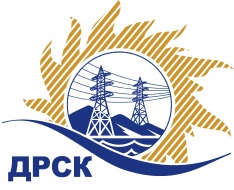 Акционерное Общество«Дальневосточная распределительная сетевая компания»ПРОТОКОЛ №122/ МТПиР-РЗакупочной комиссии по рассмотрению предложений по открытому электронному запросу предложений на право заключения договора на поставку«Пункт коммерческого  учета  (в рамках создания АИИС КУЭ РРЭ в филиалах АО "ДРСК")» Закупка 164 раздел 2.2.2. ГКПЗ 2017ПРИСУТСТВОВАЛИ: члены постоянно действующей Закупочной комиссии АО «ДРСК»  2-го уровня.ВОПРОСЫ, ВЫНОСИМЫЕ НА РАССМОТРЕНИЕ ЗАКУПОЧНОЙ КОМИССИИ: О рассмотрении результатов оценки заявок Участников.О признании заявок соответствующими условиям запроса предложений.О предварительной ранжировке предложений.О проведении переторжки.РЕШИЛИ:По вопросу № 1Признать объем полученной информации достаточным для принятия решения.Утвердить цены, полученные на процедуре вскрытия конвертов с заявками участников открытого запроса предложений.По вопросу № 2         Признать заявки ОАО "Электроаппарат Энерго" (241019, г. Брянск, ул. 2-я Почепская, д. 35А), ООО "ДэлисГрупп" (390023, г. Рязань, улица Циолковского, д.17, офис 416), ООО "СПЕЦЭЛЕКТРОПОСТАВКА" (121059, г. Москва, Бережковская наб., 20, стр. 6, комн. 13) удовлетворяющими по существу условиям запроса предложений и принять их к дальнейшему рассмотрению.         По вопросу № 3Утвердить предварительную ранжировку предложений Участников: В соответствии с требованиями и условиями, предусмотренными Извещением о закупке и Документацией о закупке, предлагается предварительно ранжировать заявки следующим образом: По вопросу № 41.   Провести переторжку. 2. Допустить к участию в переторжке заявки следующих участников: ОАО "Электроаппарат Энерго" (241019, г. Брянск, ул. 2-я Почепская, д. 35А), ООО "ДэлисГрупп" (390023, г. Рязань, улица Циолковского, д.17, офис 416), ООО "СПЕЦЭЛЕКТРОПОСТАВКА" (121059, г. Москва, Бережковская наб., 20, стр. 6, комн. 13). 3.    Определить форму переторжки: заочная.4.    Назначить переторжку на   13.01.2017 в 15:00 час. (благовещенского времени).5.    Место проведения переторжки: ЭТП b2b-energo.6. Ответственному секретарю Закупочной комиссии уведомить участников, приглашенных к участию в переторжке, о принятом комиссией решении.г. Благовещенск_«12» января 2017 г.№Наименование участника и его адресПредмет заявки на участие в запросе предложений1ОАО "Электроаппарат Энерго"(241019, г. Брянск,  ул. 2-я Почепская, д. 35А)Цена: 1 120 000,00 руб. с НДС(цена без НДС: 949 152,54 руб.)2ООО "ДэлисГрупп" (390023, г. Рязань, улица Циолковского, д.17, офис 416)Цена: 1 300 000,01 руб. с НДС(цена без НДС: 1 101 694,92 руб.)3ООО "СПЕЦЭЛЕКТРОПОСТАВКА" (121059, г. Москва, Бережковская наб., 20, стр. 6, комн. 13)Цена: 1 320 000,00 руб. с НДС(цена без НДС: 1 118 644,07 руб.)Место в предваритель-нойранжировкеНаименование участника и его адресЦена предложения на участие в закупке без НДС, руб.Балл по неценовой предпочтительности1 местоОАО "Электроаппарат Энерго"(241019, г. Брянск,  ул. 2-я Почепская, д. 35А)949 152,54 5,02 местоООО "ДэлисГрупп" (390023, г. Рязань, улица Циолковского, д.17, офис 416)1 101 694,92 5,03 местоООО "СПЕЦЭЛЕКТРОПОСТАВКА" (121059, г. Москва, Бережковская наб., 20, стр. 6, комн. 13)1 118 644,07 3,0Ответственный секретарь Закупочной комиссии 2 уровня АО «ДРСК»________________________________________М.Г. ЕлисееваИсп.Чуясова Е.Г.Тел.397-268Исп.Чуясова Е.Г.Тел.397-268